Государственное бюджетное профессиональное образовательное учреждение Краснодарского края «Краснодарский торгово-экономический колледж» Специальность   38.02.07 Банковское делоСрок обучения на базе 9 классов – 2 г. 10 мес.Квалификация по диплому: Специалист банковского делаСвидетельство: Агент банка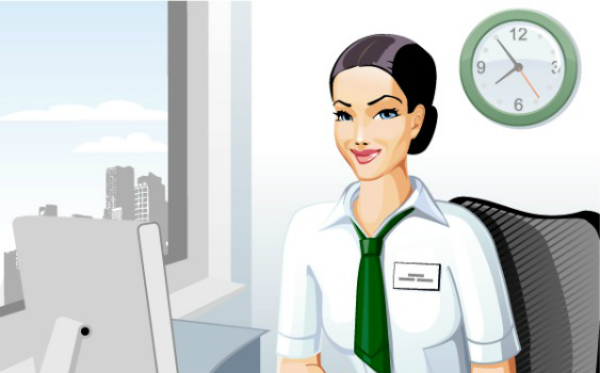 Специалист банковского дела,  или банковский служащий – так называют специалистов, чьей главное заботой является «управление деньгами». Под широким определением «специалист банковского дела» скрывается большое количество должностей и квалификаций. Кто-то из них работает с людьми – физическими лицами, кто-то - с юридическими; кто-то занимается деньгами, кто-то - ценными бумагами, кто-то - пластиковыми картами и т. д.Содержание деятельности специалиста «Банковского дела»:осуществление, учет и контроль банковских операций по привлечению и размещению денежных средств;оказание услуг клиентам в организациях кредитной системы, ведение расчётных операций, осуществление кредитных операций;осуществление операций, связанных с выполнением учреждениями Банка России основных функций:- расчетно-кассовое обслуживание клиентов;- безналичные платежи с использованием различных форм расчетов в национальной и иностранной валютах;- расчетное обслуживание счетов бюджетов различных уровней;- обслуживание расчетных операций с использованием различных видов платежных карт и др.Профессионально важные качества специалиста:Внимательность,Аккуратность,Коммуникативность,Честность,Профессиональная компетентность,Коммуникабельность,Толерантность,Умение устанавливать контакты,Ответственность,Исполнительность.За время обучения обучающиеся изучают:а) общепрофессиональные дисциплины:ОП.01 Экономика организации;ОП.02 Менеджмент;ОП.03 Бухгалтерский учет;ОП.04 Организация бухгалтерского учета в банках;ОП.05Документационное обеспечение управления; ОП.05  Анализ финансово-хозяйственной деятельности;ОП.06  Рынок ценных бумаг;ОП.07 Безопасность жизнедеятельности;ОП.08 Основы предпринимательской деятельности;ОП.09 Информационные технологии в профессиональной деятельности/Адаптивные информационные технологии в профессиональной деятельности;ОП.10 Социальная адаптация и основы социальных правовых знаний.б) профессиональные модули: ПМ.01 Ведение расчетных операций;ПМ.02 Осуществление кредитных операций;ПМ.03 Выполнение работ по должности служащего 20002 Агент банка.По окончанию изучения каждого модуля обучающиеся проходят производственную практику в организациях, на основании заключенных договоров между организациями и колледжем. Учебная практика осуществляется в учебных кабинетах и лабораториях, оснащенных компьютерной техникой последнего поколения.Форма государственной итоговой аттестации – защита выпускной квалификационной работы в виде дипломной работы и проведение демонстрационного экзамена.Медицинские противопоказания:нарушения зрения;выраженные нервные и психические заболевания.Области применения и возможные места работы:Банки и их филиалы различной формы собственности, обменно-валютные пункты.